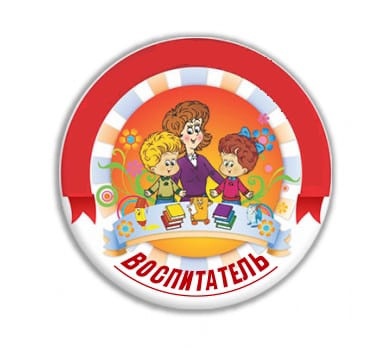 СодержаниеВведение ……………………………………………………………………   2Актуальность темы проекта ………………………………………………   3Проблема, цель и задачи проекта ………………………………………..    4Этапы реализации проекта ………………………………………………..   5Ожидаемые результаты реализации проекта …………………………….  5Планирование видов деятельности по теме ……………………………..   6Работа с родителями ……………………………………………………..   17Предполагаемые результаты …………………………………………….   18Литература ………………………………………………………………...  19 Приложения к проекту ..…………………………………………….……  20          ВведениеВоспитатель, воспитатель!Ты творец, мудрец, ваятель,Вечно в поиске, в дороге,Должен знать, уметь так много.Воспитатель, воспитатель!Ты актёр, чудак, мечтатель,И всегда среди детей,Сто задумок, сто затей.Воспитатель, воспитатель!Дал призвание Создатель,Чтобы маленький ростокПревратил бы ты в цветок.
                                                                                             Ярина РемиИстория профессии воспитателя зародилась в Древней Греции, однако в те времена воспитанием ребёнка занимался раб, который отводил его в школу и нёс все необходимые принадлежности для учёбы. В остальное время раб следил за развитием ребёнка, оберегал от опасностей и невольно формировал поступки ребёнка и его поведение в целом. Некоторое время спустя дело раба продолжил домашний воспитатель. Изначально профессии воспитателя детского сада не существовало как таковой. Ее развитие пришлось на период популяризации нового вида воспитания детей дошкольного возраста, противостоявшего частному, домашнему обучению под надзором гувернера.Она возникла в XVII-XVIII вв., когда появились первые дошкольные учреждения.В России, такие учреждения первоначально предназначались для детей-сирот. Позже были учреждены благотворительные заведения в помощь семьям неимущих слоев общества (ясли-приюты). Затем возникли частные платные детские учреждения, куда приходили играть и заниматься дети состоятельных родителей. Лица, которые осуществляли присмотр за детьми, проводили с ними игры, занятия, т.е. выполняли воспитательную работу, в разных странах именовались по-своему:  нянями, руководительницами, учителями, наставницами, воспитателями. Примечательно, что среди первых педагогов дошкольных учреждений лиц мужского пола было больше, чем в дальнейшем.В 1840 г. Ф. Фребель, выдающийся немецкий педагог дал своему дошкольному заведению в г. Бланкенбурге название детский сад. Однако новым было не только название дошкольного учреждения, но и его назначение, а именно: обучить матерей с помощью практического руководства и показа приемов правильному воспитанию детей.Идеи Ф. Фребеля и разработанные им рекомендации по содержанию воспитательной работы с детьми получили большое распространение в дошкольных учреждениях многих стран мира. Не составила исключение и Россия, где были организованы детские сады по системе Ф. Фребеля, а также курсы подготовки педагогов для работы в них. Воспитательниц, работавших во фребелевских детских садах, стали называть  садовницами.Сегодня воспитатель дошкольного учреждения - одна из массовых современных педагогических профессий. Воспитатели работают в дошкольных учреждениях, детских домах, школах-интернатах, школах и других учебно-воспитательных учреждениях и выполняют те же обязанности. Но на рынке труда появилась потребность в частных воспитателях. Эти воспитатели так же, как и во времена Российской империи, предоставляют свои услуги в части образования и воспитания детей в семьях богатых или со средним достатком людей.Проблема воспитания подрастающего поколения всегда была, есть и будет насущной проблемой. Ведь всё, что с самого раннего возраста закладывается в детские головы, потом даёт свои всходы - хорошие или не очень.Жизненная позиция человека, его характер, моральные принципы и взгляды воспитываются в детстве, и именно поэтому высокая компетентность, безупречная образованность и всестороннее развитие личности самого воспитателя, сопровождающего ребёнка в его ранние годы, приобретает особую социальную значимость. Вся работа воспитателя с ребёнком ориентирована на формирование не только новой личности, но и нового гражданина того или иного государства. В условиях дошкольного образования воспитывается отношение ребёнка к труду, к обществу и самому себе, закладывая прочный фундамент для его дальнейшего развития. Воспитатель является одной из самых социально значимых человековедческих профессий. Его деятельность направлена на развитие и формирование человека.Актуальность проекта: Тема проекта «Детям о профессии воспитатель» выбрана мной не случайно. Меняется время, общество, но неизменной остаётся роль педагога, воспитателя. Именно в те годы, когда дети еще находятся в детском саду, закладываются моральные принципы и взгляды, основы жизненной позиции, формируется характер. Насколько правильным и прочным будет этот фундамент, зависит от человека, который является примером для ребенка ежедневно. Дети, при условии постоянного нахождения среди воспитателей, имеют неполное представление о данной профессии. Повзрослев, дети нуждаются в более глубоком изучении особенностей той или иной профессии. Современным детям и родителям необходимо дать представление о профессии воспитателя, чтобы добиться понимания и уважения к труду человека, который несет ответственность за их детей, каждый день давая им новые знания и воспитывая их.Цель: Знакомство детей с основными аспектами работы воспитателя.Сформировать уважение к профессии воспитателя как у детей так и у их родителей.Задачи:Расширить представления детей о профессии «воспитатель» и значении данной профессии для современного общества;формировать у детей желание научиться выполнять трудовые действия данной профессии;развивать коммуникативные навыки, связную речь, обогащать и активизировать словарь детей, используя все жанры художественной литературы о профессии «воспитатель»;развивать познавательные способности детей в процессе практической деятельности;развивать образное и вариативное мышление, фантазию, воображение, художественное творчество;воспитывать уважение к профессии «воспитатель».Работа с родителями:1. Расширить представления родителей о труде воспитателя.2. Формировать уважительное отношение к педагогам, повысить престиж профессии.3. Вовлечение родителей в воспитательно-образовательный процесс. Повышать заинтересованность и активность родителей в сотрудничестве с детским садом.Тип проекта: информационно-исследовательский, творческий.Участники проекта: дети старшей группы, воспитатель, родители.Срок реализации: краткосрочный (1 неделя).Материально-техническое обеспечение: Мультимедийный проектор; ноутбук;фотоаппарат.Ожидаемые результаты проекта:1. Обобщить и расширить знания детей о профессии «воспитатель».2. Поднятие престижа профессии «Воспитатель», уважения со стороны воспитанников и их родителей.3. Пополнение дидактической базы группы по теме проекта.Этапы работы над проектом1 день:Тема: «Профессии детского сада»Цель: Обобщить знания детей о профессиях детского сада.Задачи:- Формировать представление о различных профессиях детского сада, способствовать ранней профориентации.- Побуждать оказывать помощь взрослым, воспитывать бережное отношение к результатам их труда.- Воспитывать уважение к людям разных профессий.- Воспитывать культуру трудовой деятельности, бережное отношение к материалам и инструментам.Планирование видов деятельности по теме:2 деньТема: «История возникновения профессии «воспитатель»Цель: Формировать у детей представления о истории возникновения профессии «воспитатель».Задачи: - Изучить историю профессии «Воспитатель детского сада»;	- формировать представление о выполнении трудового процесса с названием профессии;	- активизация в речи слов: детский сад, воспитатель;	- развитие познавательного интереса к труду воспитателя детского сада;	- воспитание уважительного отношения к труду взрослых.Планирование видов деятельности по теме:3 деньТема: «Знакомство с профессией воспитатель»Цель: Познакомить с профессией воспитатель, его трудовыми процессами. Вызвать интерес к изучению трудовых обязанностей воспитателя.  Задачи:- углубить знания детей о профессии «воспитатель»;-развивать психические процессы (память, мышление, воображение);- воспитывать уважение к труду воспитателя.Планирование видов деятельности по теме:4 деньТема: «Одежда и орудия труда воспитателя» Цель: обобщить и систематизировать знания детей об одежде и орудиях труда воспитателя; обогащать словарь специальными терминами и названиями инструментов труда; воспитывать интерес к труду взрослых и уважительное отношение к его результатам.Задачи:	- Учить называть предметы одежды воспитателя;	- закрепить знания об орудиях труда воспитателя;	- воспитывать бережное отношение к игрушкам и книгам в детском саду.Планирование видов деятельности по теме:5 деньТема: «Праздник «День Дошкольного работника» Цель: Познакомить детей с историей праздника «Днем дошкольного работника». Углубить и обобщить знания детей о профессиях детского сада.Задачи:	- Создать радостное настроение для детей и взрослых;	- способствовать развитию эмоциональной отзывчивости;	- воспитывать в детях чувства признательности и уважения к труду взрослых.Планирование видов деятельности по теме:Работа с родителями1. Организация выставки творческих работ детей и родителей «Портрет воспитателя».2.Организация фото-выставки совместно оформленной с родителями «Воспитатель-актер».3. Совместный просмотр мультфильмов «О профессии воспитатель».4. Консультационный пункт для родителей:- «Что воспитывает детский сад»;- «Какие игрушки необходимы детям?».5. Акция: «Открытка педагогу ДОУ ко «Дню Дошкольного работника».6. Папка-передвижка «Профессия Воспитатель».Предполагаемые результаты:У детей проявится ярко выраженный интерес к профессии воспитатель, желание познавать профессии;  создание положительного отношения дошкольников к труду взрослых;повышение их интереса к трудовым действиям, к профессиям взрослых;обогащение социального опыта детей; отражение полученных знаний и впечатлений в сюжетно-ролевых играх;у детей сформируется обобщенное представление о структуре трудового процесса и понимание взаимосвязи между компонентами трудовой деятельности;активизируется познавательная деятельность дошкольников, интерес к профессиям взрослых;сформируется чувство уважения к людям разных профессий.Используемая литература:Комарова Т.С. Изобразительная деятельность в детском саду. Старшая группа – М.: Мозайка-Синтез, 2016г.Коломийченко Л.В., Чугаева Г.И., Югова Л.И. Дорогою добра. Занятия для детей 5-6 лет по социально-комуникативному развитию и социальному воспитанию. – М.: ТЦ Сфера, 2022г.Дыбина О.В. Занятия по ознакомлению с окружающим миром в старшей группе детского сада –М.:Сост. И.В.Новикова, О.Л.Курдяева, О.Ю.Кондрашева, М.А.Задорожная, Я.Ю.Овчинникова, О.И.Мананкова/ Под общ.ред. Я.Ю.Спиридоновой/ Хрестоматия для дошкольных организаций: Все профессии важны! – Луганск, Пресс-экспресс, 2021г.Владимировна Ю.М. Хрестоматия для старшей группы – М.: ООО «Самовар-книги», 2021г.Приложения к проекту:Приложение 1              «Конспекты занятий»                      Приложение 2                «Опыты и эксперименты»Приложение 3                «Детям о профессии воспитатель.                                          Беседы и наблюдения»Приложение 4                «Утренняя гимнастика «Профессии»Приложение 5                «Консультации для родителей»	Приложение 6                «Сюжетно-ролевые игры»Приложение 7                «Стихи и рассказы о профессии воспитатель»ЭтапыНаправление работыПодготовительно-информационныйВызвать интерес детей и родителей к теме проекта.Сбор информации, литературы, дополнительного материала.Информирование родителей о реализации данного проекта. Подборка методической, справочной литературы.Подборка материала и оборудования для занятий, бесед, игр (мультфильмы, фильмы, музыка).Основной Совместная деятельность детей и воспитателя в соответствии с поставленной задачей.Работа с родителями: вовлечение родителей к совместной деятельности.ЗаключительныйАнализ результатов проекта, выводы и дополнения к проекту. Оформление выставки рисунков «Наш воспитатель».Виды детскойдеятельностиСодержание и формы работыПримечанияЗанятие СКР «Детский сад. Профессии детского сада»Цель:  вызвать интерес к разным профессиям детского сада. Показать общественную значимость детского сада для общества.О.В. Дыбина«Занятия по ознакомлению с окружающим миром»№6 стр15ЗанятиеХЭРИзобразительная деятельностьЛепка: «Профессии Детского сада»Цель: продолжать учить лепить фигурку человека из валика, путем надрезания используя стеку и правильное моделирование пропорциональных частей тела.Приложение1Чтение художественной литературыВ.Маяковский «Кем быть?»Книги из групповой библиотекиПознавательно-исследовательскаядеятельность«Играем с красками»Цель: познакомить с процессом растворения краски в воде (произвольно и при помешивании); развивать наблюдательность, сообразительность.Приложение 2Физическое развитие Утренняя гимнастика«Профессии»«Стань первым»Цель: учить ходить в колонне друг за другом, по сигналу идти названному ребенку в начало колонны кратчайшим путем. Развивать умение действовать по сигналу, ориентировку в пространстве.«Попрыгунчики»Цель: упражнять в умении прыгать указанным способом, отталкиваясь двумя ногами одновременно; согласовывать силу толчка с препятствием (ближе - дальше).Приложение 4«Подвижные игры в детском саду» А.ЗадорожнаяБеседы«Воспитатель в детском саду»Цель формировать представления детей о профессии "Воспитатель детского сада", о трудовых процессах, выполняемых воспитателемПриложение3Экскурсия по территории детского садаИгра-путешествие: «Мой любимый детский сад»Цель: Обобщить и углубить знания детей о назначении помещений детского сада и их функциональном назначении.Макет «Детский сад»Виды детскойдеятельностиСодержание и формы работыПримечанияЗанятие СКР «История возникновения профессии «воспитатель»Цель: Формировать у детей представления о истории возникновения профессии «воспитатель».Приложение 1Просмотр видеоролика:«Воспитатель» Цель: расширять и обобщать знания детей о профессии «воспитатель», показать роль данной профессии для развития общества.Приложение 1ЗанятиеХЭРИзобразительная деятельностьРисование: «Мой любимый воспитатель» Цель: Учить рисовать схематично фигуру человека (воспитателя). Упражнять в передаче положения и движения людей. Формировать образное восприятие.Приложение 1Чтение художественной литературыО.Александрова: «Хорошо у нас в саду», «Как Марина в садик ходила»; «Сказка про котенка, который не хотел идти в детский сад».О.Высотская «Детский сад»Книги из групповой библиотекиПознавательно-исследовательскаядеятельность«Мыло – фокусник»Цель: познакомить со свойствами и назначением мыла; развивать наблюдательность, любознательность; закрепить правила безопасности при работе с мылом.«Необычные кораблики»Цель: познакомить со свойствами стеклянных предметов; развивать наблюдательность; усидчивость; учить соблюдать правила безопасности при обращении со стеклом.Приложение 2Физическое развитиеУтренняя гимнастика«Профессии»Подвижные игры:«Сбей кеглю»Цель: учить детей катить мяч, стараясь сбить кеглю с расстояния 1,5-2м, бегать за мячом, передавая другим детям. Развивать глазомер, силу точности броска. «Проползи в туннель»Цель: продолжать учить детей ползать определенным способом (опираясь на колени и ладони, на ступни и ладони, не касаясь руками пола), не задевая препятствие.Приложение 4«Подвижные игры в детском саду» А.Задорожная Беседа«Помощники воспитателя»Цель: формировать представление детей о предметах – помощниках воспитателя. Развивать фантазию, мышление.Приложение3 Игровая деятельностьДидактические игрыКубик Блума - «Профессия воспитатель»Цель: продолжать знакомство с профессией воспитатель. Настольно-печатные игрыВертушки: «Детский сад»Цель: ознакомить с трудовыми обязанностями воспитателя.Виды детскойдеятельностиСодержание и формы работыПримечанияЗанятиеХЭР Изобразительная деятельностьАппликация: «Детский сад»Цель: учить передавать в аппликации образ детского сада. Уточнять представления о величине здания. Упражнять в приемах вырезания по прямой и по косой. Закреплять умения аккуратно пользоваться ножницами, кисточкой, клеем.Т.С.Комарова «Изобразительная деятельность в детского сада»№28 стр.47ЗанятиеСоциально-коммуникативное развитее«Дети и взрослые в детском саду»Цель: становление основ уважительного отношения к сотрудникам детского сада, желание им помогать и доставлять радость.Л.В.Коломийченко«Занятие для детей 5-6 лет»№14 стр.92Чтение художественной литературыС. Богдан «Прием в яслях», Н.Найденова «Ольга Павловна», «Сказка про Грустинку»; «Зайка в детском саду».С.Махотин «Старшая группа»Книги из групповой библиотекиПознавательно-исследовательскаядеятельность«Радуга в комнате»Цель: познакомить детей с природным явлением – радуга.«Секрет сосновой шишки»Цель: познакомить с изменением формы предметов под воздействием воды; развивать наблюдательность, смекалку.Приложение 2Физическое развитиеУтренняя гимнастика«Профессии»Подвижные игры:«Вернись на свое место»Цель: учить детей ходить приставными шагами, влево, вправо, вперед, назад. Развивать умения выполнять задания в соответствии со счетом, закреплять умение ориентироваться в пространстве. «Ловишки»Цель: учить детей бегать врассыпную, не наталкиваясь друг на друга, действовать по сигналу быстро. Развивать ориентировку в пространстве, умение менять направление.Приложение 4«Подвижные игры в детском саду» А.ЗадорожнаяИгровая деятельностьСюжетно-ролевая игра«Детский сад»Цель: расширить и закрепить представления детей о содержании трудовых действий сотрудников детского сада.«Правила поведения в детском саду»Цель: закреплять правила поведения в детском саду; отображать в игре знания об окружающей жизни, показать социальную значимость детского сада.Приложение 6Наблюдение«За работой воспитателя»Цель: Познакомится с профессией воспитателя. Научить понимать, что труд (работа) занимает в жизни людей важное место, что труд- это, по сути основа жизни. Активизировать познавательную деятельность, поддерживать стойкий интерес к наблюдениям.Приложение3 Робота с родителямиОрганизация выставки творческих работ детей и родителей «Портрет воспитателя». Совместная работа с родителямиВиды детскойдеятельностиСодержание и формы работыПримечанияЗанятие (познавательное развитие)«Одежда, обувь воспитателя»Цель: Расширить представления детей об одежде и обуви воспитателя, материалах из которых они сделаны.О.Н.Каушкаль«Формирование целостной картины мира»стр.35Трудовой десант «Поможем воспитателю» -дежурство по подготовке к занятиям;- помощь в одевании детей младшей группы на прогулку.Чтение художественной литературыО.Высотская «Детский сад», «Как Алла полюбила в садик ходить»; «Приключение в детском саду»; «Сказка об игрушках в детском саду»                     Книги из групповой библиотекиПознавательно-исследовательскаядеятельность«Мой весёлый, звонкий мяч»Цель: дать понятие, что легкие предметы не только плавают, но и могут «выпрыгивать» из воды; развивать смекалку, внимание, наблюдательность.«Ворчливый шарик»Цель: познакомить с движением воздуха, его свойствами; развивать наблюдательность, любознательность.Приложение 2Физическое развитиеУтренняя гимнастика«Профессии»Подвижные игры:«Лягушки»Цель: закреплять умение детей прыгать на двух ногах с продвижением вперед и спрыгивать в глубину, отталкиваясь одновременно двумя ногами; мягко приземлятся на обе ноги.«Докати обруч до флажка»Цель: упражнять детей в катании обруча в определенном направлении, не давая ему упасть; развивать координацию движений, ловкость.Приложение4 «Подвижные игры в детском саду» А.ЗадорожнаяИгровая деятельностьДидактические игры«Одень воспитателя»Цель: закреплять знания детей о различных видах одежды воспитателя, учить называть части одежды.«Найди тень игрушки»Цель: закрепить знания детей о игрушках.«Фонарики. Подарок.»Цель:  закрепить название игрушек. Игры – театрализации«В детском саду»Цель: средствами пантомимы изображать характерные движения в определённой ситуации, ориентируясь только на слова педагога и собственные представления.Беседа «Кто такой музыкальный руководитель»Цель: обогатить словарный запас детей музыкальными терминами, техническими средствами музыкального руководителя (микрофон, наушник, синтезатор, акустическая система); формировать у детей представления о социальной роли труда взрослых и значимости профессий в жизни общества (музыкальный руководитель)Приложение3 Работа с родителямиФото-выставка «Воспитатель-актер»Совместная работа с родителямиВиды детскойдеятельностиСодержание и формы работыПримечанияЗанятие ХЭРИзобразительная деятельностьАппликация: «Поздравительная открытка для воспитателя»Цель: Научить детей изготавливать поздравительную открытку для работников детского сада. Объяснить детям понятие праздника «День дошкольного работника», учить детей работать с картоном, ножницами, закреплять умение рисования вырезать по контору, аккуратно и последовательно клеить, понять и запомнить все этапы работы.Приложение 1Чтение художественной литературы Ирис Ревю: «Чудесный детский садик».И.Гурина «Воспитатель».Н.Найденова «Новая девочка»Книги из групповой библиотекиПознавательно-исследовательскаядеятельность«Друзья»Цель: познакомить с составом воды (кислород); развивать смекалку, любознательность. «Весёлая полоска»Цель: познакомить со свойствами бумаги и действием на неё воздуха; развивать любознательность.Приложение2 Физическое развитиеУтренняя гимнастика«Профессии»Подвижные игры:«Эстафета парами»Цель: учить детей бегать в парах, держась за руки стараясь прибежать к финишу вперед своих соперников. Развивать выносливость, ловкость.«Прятки»Цель: учить детей искать своих товарищей, называть их по имени, развивать ориентировку в пространстве, внимание.Приложение4 «Подвижные игры в детском саду» А.ЗадорожнаяИгровая деятельностьДидактические игры«Судоку 3*3- воспитатель»Цель: закреплять знания детей о трудовых обязанностях воспитателя.«Круги Лулия – Детский сад, игрушки»Цель: закрепить знания детей о игрушках.Конструкторы В.В.Воскобовича «Чудо-Крестики №» и «Соты» - «Сказка об воспитатели»Цель: Учить запоминать поэтапные действия педагога и уметь их воспроизвести на плоскости. Формировать интерес к играм посредствам погружения в развивающую творческую среду.Сюжетно-ролевые игры«Детский сад для зверят»Цель: расширять и закреплять знания детей о работе воспитателя. Воспитывать уважение к профессии, умение благодарить и заботиться о животных.Беседы «Хочу быть воспитателем»Цель: Обобщить знания детей о профессии воспитателя. Выявить пользу данной профессии для общества.Приложение 3Работа с родителямиПапка – передвижка «Профессия Воспитатель»Итоговое мероприятиеМузыкальный досуг.Концерт «С праздником дорогие педагоги!»